                                   Heydukova 25 811 08 Bratislava       tel. 0903 250 460, 0905 469 651   e-mail: sekretariat@nrozp.sk, www.nrozp.sk                                        VYHLÁSENIE NÁRODNEJ RADY OBČANOV SO ZDRAVOTNÝM POSTIHNUTÍM  v SR –––––––––––––––––––––––––––––––––––––––––––––––––––––––––––Vyhlásenie predstaviteľov členských organizácií Národnej rady občanov so zdravotným postihnutím v SR k pripravovanej novele zákona o službách zamestnanosti. My, predstavitelia členských organizácií Národnej rady občanov so zdravotným postihnutím v SR sme sa oboznámili s pripravovanou novelou zákona č. 5/2004 Z.z. o službách zamestnanosti a prijímame toto Vyhlásenie:Nesúhlasíme s viacerými návrhmi predloženými Ministerstvom práce, sociálnych vecí a rodiny, najmä:- so zastavením poskytovania príspevku na úhradu prevádzkových nákladov chránených pracovísk zriadených zamestnávateľmi, - s radikálnym znížením príspevku na úhradu prevádzkových nákladov chránených dielní a chránených pracovísk v prípade zamestnávania osôb s mierou poklesu vykonávať zárobkovú činnosť nad 70%,- so zrušením diferenciácie výšky príspevku na úhradu prevádzkových nákladov chránených dielní a chránených pracovísk v závislosti od miery poklesu schopnosti vykonávať zárobkovú činnosť podporovaného občana so zdravotným postihnutím, - s radikálnym znížením výšky príspevkov na zriadenie chránenej dielne a chráneného pracoviska a na začatie vykonávania samostatnej zárobkovej činnosti občanom so zdravotným postihnutím na chránenom pracovisku,- so zmenou podmienok pre poskytovanie príspevku na udržanie občana so zdravotným postihnutím v zamestnaní a s radikálnym znížením jeho výšky,- so zavedením sledovania kumulácie príspevkov vrátane príspevku na pracovného asistenta,- so zrušením príspevku na aktivačnú činnosť formou dobrovoľníckej služby pre uchádzačov o zamestnanie.Sme presvedčení, že prijatie navrhovaných zmien povedie k strate zamestnania veľkého počtu osôb so zdravotným postihnutím a k sťaženiu ich uplatnenia na trhu práce. Naše konkrétne pripomienky k uvedenému návrhu zákona prikladáme a tiež boli odoslané na portál právnych predpisov. Pevne veríme, že predložené pripomienky budú predkladateľom návrhu zákona akceptované a nedôjde k zníženiu súčasnej úrovne podpory zamestnávania občanov so zdravotným postihnutím.V Bratislave, 30. 10. 2012 Členské organizácie Národnej rady občanov so zdravotným postihnutím v SR:Asociácia Marfanovho syndrómuAsociácia nepočujúcich SlovenskaAsociácia organizácií zdravotne postihnutých občanov SRLiga proti reumatizmu na SlovenskuOrganizácia muskulárnych dystrofikov v SROtvorme dvere, otvorme srdcia Slovenská únia sluchovo postihnutýchSlovenské hemofilické združenieSlovenské združenie stomikov Slovenský zväz sclerosis multiplexSlovenský zväz telesne postihnutýchSlovenský zväz zdravotne postihnutýchSpoločnosť na pomoc osobám s autizmomSpoločnosť psoriatikov a atopikovÚnia nevidiacich a slabozrakých SlovenskaZdruženie na pomoc ľuďom s mentálnym postihnutím v SRZväz diabetikov SlovenskaZväz postihnutých civilizačnými chorobamiZdruženie nevidiacej a slabozrakej mládežeZdruženie rodičov a priateľov hluchoslepých detí 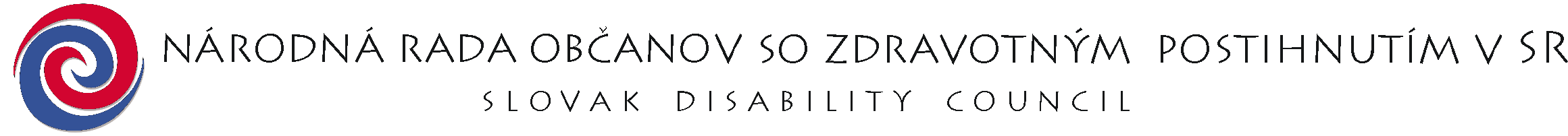 